Elektronenablenkröhre – Abhängigkeit zwischen Ablenkung der Elektronen von der BeschleunigungsspannungAufbau 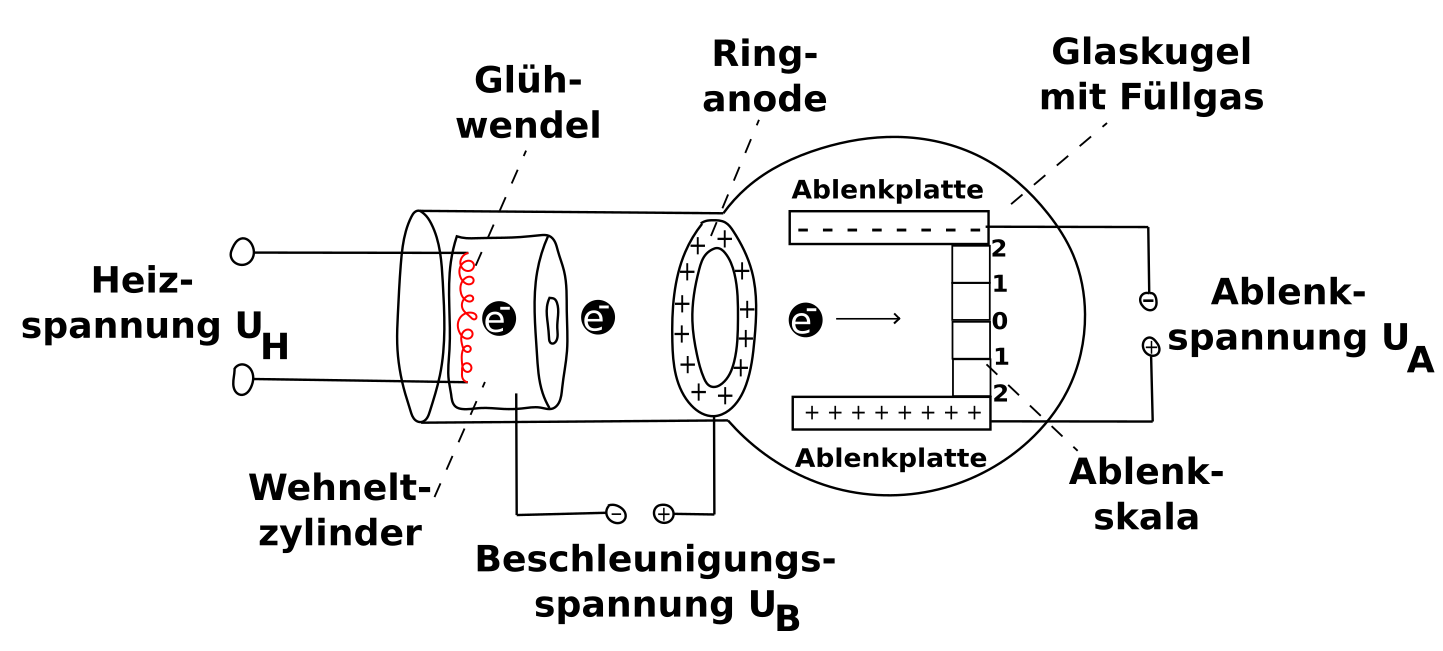 Durchführung1. Man stellt die Ablenkspannung UA an den Ablenkplatten konstant auf 1 kV.2. Man schaltet die Heizspannung ein. 3. Man verändert anschließende kontinuierlich die Beschleunigungsspannung UB und liest die jeweilige Ablenkung der Elektronen auf der „Ablenkskala“ ab. Fragestellung: Wie hängt die Ablenkung der Elektronen von der Beschleunigungsspannung UB ab? Messwerttabelle  AuswertungNutzt die Messwerte für zwei Diagramme, die die Abhängigkeit der Ablenkung der Elektronen Y und der Beschleunigungsspannung UB zeigen.UB –Y DiagrammY – 1/UB – DiagrammErgebnis ____________________________________________________________________________________________________________________________________________________________________________________________________________________________________________________________________________________________________________UB [in kV]Ablenkung Y[in cm]1/UB [in 1/kV]1/UB / Y[in 1/kV/cm]